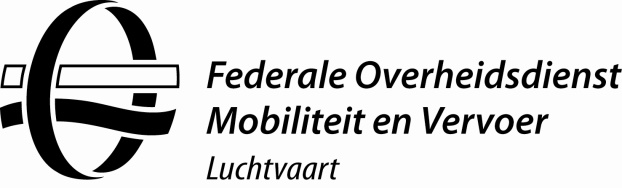 Belgian Civil Aviation AuthorityCertification of Aerodromestemplate ref: template version:GDF-14 Annex 0724/09/2015DEMONSTRATION OF COMPLIANCE FOR CERTIFICATION SPECIFICATIONSDEMONSTRATION OF COMPLIANCE FOR CERTIFICATION SPECIFICATIONSDEMONSTRATION OF COMPLIANCE FOR CERTIFICATION SPECIFICATIONS(ANNEX TO THE CERTIFICATION APPLICATION)(ANNEX TO THE CERTIFICATION APPLICATION)(ANNEX TO THE CERTIFICATION APPLICATION)On behalf of:location indicator:aerodrome operator:I hereby confirm that the details provided within this Demonstration of Compliance for Certification Specifications are correct.I hereby confirm that the details provided within this Demonstration of Compliance for Certification Specifications are correct.I hereby confirm that the details provided within this Demonstration of Compliance for Certification Specifications are correct.Accountable Managername:date:dd/mm/yyyysignature:Legend to the Demonstration of Compliance for CSLegend to the Demonstration of Compliance for CS(1) DoC provided(1) DoC provided    - YESFully available demonstration of compliance for this CS.     - PARTDemonstration of compliance is only partially available for this CS.     - NOThere is no demonstration of compliance available for this CS. (2) Reference to DoC(2) Reference to DoCReference to the demonstration of compliance (in attachment to this document).(3) Justification if DoC is not provided(3) Justification if DoC is not providedPossible justifications are:the CS is not applicable at the airport;the CS is in line with the corresponding ICAO Annex 14 Vol 1 SARP (Edition 6 Amendment 11A) and the compliance statement in the “Certification Basis” (GDF-14 Annex 01) is in line with the “Checklist Annex 14” (GDF-09 Attachment 4) that was valid on 31 december 2014;there is an accepted waiver for the demonstration of compliance and the excessive or disproportionate effort was demonstrated (state the reference to the waiver).Part 1: Physical CharacteristicsPart 1: Physical CharacteristicsPart 1: Physical CharacteristicsPart 1: Physical CharacteristicsPart 1: Physical CharacteristicsCHAPTER A - GENERALCHAPTER A - GENERALCHAPTER A - GENERALCHAPTER A - GENERALCHAPTER A - GENERALA.001ApplicabilityA.002DefinitionsA.005Aerodrome reference codeCHAPTER B - RUNWAYSCHAPTER B - RUNWAYSCHAPTER B - RUNWAYSCHAPTER B - RUNWAYSCHAPTER B - RUNWAYSB.015Number, siting and orientation of runwaysB.020/B.025/B.030Runway thresholdB.035Actual length of runway and declared distancesB.040Runways with stopways or clearwaysB.045Width of runwaysB.050Minimum distance between parallel non-instrument runwaysB.055Minimum distance between parallel instrument runwaysB.060Longitudinal slopes of runwaysB.065Longitudinal slope changes on runwaysB.070Sight distance for slopes on runwaysB.075Distance between slope changes on runwaysB.080Transverse slopes on runwaysB.085Runway strengthB.090Surface of runwaysSection 1 - Runway turn padsSection 1 - Runway turn padsB.095Runway turn padsB.100Slopes on runway turn padsB.105Strength of runway turn padsB.110Surface of runway turn padsB.115Width of shoulders for runway turn padsB.120Strength of shoulders for runway turn padsSection 2 - Runway shouldersSection 2 - Runway shouldersB.125Runway shouldersB.130Slopes on runway shouldersB.135Width of runway shouldersB.140Strength of runway shouldersB.145Surface of runway shouldersSection 3 - Runway stripSection 3 - Runway stripB.150Runway strip to be providedB.155Length of runway stripB.160Width of runway stripB.165Objects of runway stripsB.170/B.175Grading of runway stripsB.180Longitudinal slopes on runway stripsB.185Transverse slopes on runway stripsB.190Strength of runway stripsSection 4 - Clearways, stopways and radio altimeter operating areaSection 4 - Clearways, stopways and radio altimeter operating areaSection 4 - Clearways, stopways and radio altimeter operating areaB.195ClearwaysB.200StopwaysB.205Radio altimeter operating areaCHAPTER C - RUNWAY END SAFETY AREACHAPTER C - RUNWAY END SAFETY AREACHAPTER C - RUNWAY END SAFETY AREACHAPTER C - RUNWAY END SAFETY AREACHAPTER C - RUNWAY END SAFETY AREAC.210Runway end safety areasC.215Dimensions of runway end safety areasC.220Objects on runway end safety areasC.225Clearing and grading of runway end safety areasC.230Slopes on runway end safety aresC.235/CHAPTER D – TAXIWAYSCHAPTER D – TAXIWAYSCHAPTER D – TAXIWAYSCHAPTER D – TAXIWAYSCHAPTER D – TAXIWAYSD.240Taxiways generalD.245Width of taxiwaysD.250Taxiways curvesD.255Junction and intersection of taxiwaysD.260Taxiway minimum separation distanceD.265Longitudinal slopes on taxiwaysD.270Longitudinal slope changes on taxiwaysD.275Sight distance of taxiwaysD.280Transverse slopes on taxiwaysD.285Strength of taxiwaysD.290Surface of taxiwaysD.295Rapid exit taxiwaysD.300Taxiways on bridgesD.305Taxiway shouldersD.310Taxiway stripD.315Width of taxiway stripsD.320Objects on taxiway stripsD.325Grading of taxiway stripsD.330Slopes on taxiway stripsD.335Holding bays, runway-holding positions, intermediate holding positions, and road-holding positionD.340Location of holding bays, runway-holding positions, intermediate holding positions, and road-holding positionsCHAPTER E – APRONSCHAPTER E – APRONSCHAPTER E – APRONSCHAPTER E – APRONSCHAPTER E – APRONSE.345GeneralE.350/E.355Strength of apronsE.360Slopes on apronsE.365Clearance distances on aircraft standsCHAPTER F - ISOLATED AIRCRAFT PARKING POSITIONCHAPTER F - ISOLATED AIRCRAFT PARKING POSITIONCHAPTER F - ISOLATED AIRCRAFT PARKING POSITIONCHAPTER F - ISOLATED AIRCRAFT PARKING POSITIONCHAPTER F - ISOLATED AIRCRAFT PARKING POSITIONF.370Isolated aircraft parking positionCHAPTER G - DE-ICING/ANTI-ICING FACILITIESCHAPTER G - DE-ICING/ANTI-ICING FACILITIESCHAPTER G - DE-ICING/ANTI-ICING FACILITIESCHAPTER G - DE-ICING/ANTI-ICING FACILITIESCHAPTER G - DE-ICING/ANTI-ICING FACILITIESG.375GeneralG.380LocationG.385Size of de-icing/anti-icing padsG.390Slopes on de-icing/anti-icing padsG.395Strength of de-icing/anti-icing padsG.400Clearance distances on a de-icing/anti-icing pad< . . . >CHAPTER T - AERODROME OPERATIONAL SERVICES, EQUIPMENT AND INSTALLATIONCHAPTER T - AERODROME OPERATIONAL SERVICES, EQUIPMENT AND INSTALLATIONCHAPTER T - AERODROME OPERATIONAL SERVICES, EQUIPMENT AND INSTALLATIONCHAPTER T - AERODROME OPERATIONAL SERVICES, EQUIPMENT AND INSTALLATIONCHAPTER T - AERODROME OPERATIONAL SERVICES, EQUIPMENT AND INSTALLATIONT.900Emergency access and service roadsT.905Fire stationsT.910Equipment frangibility requirementsT.910Siting of equipment and installations on operational areasT.920FencingPart 2: Obstacle Limitating SurfacesPart 2: Obstacle Limitating SurfacesChapter H - OBSTACLE LIMITATION SURFACESChapter H - OBSTACLE LIMITATION SURFACESChapter H - OBSTACLE LIMITATION SURFACESChapter H - OBSTACLE LIMITATION SURFACESChapter H - OBSTACLE LIMITATION SURFACESH.405ApplicabilityH.410/H.415Conical SurfaceH.420Inner Horizontal SurfaceH.425Approach SurfaceH.430Transitional SurfaceH.435Take-off Climb Surface H.440/H.445Obstacle Free Zone (OFZ)H.450Inner approach surfaceH.455Inner transitional surfaceH.460Balked landing surfaceCHAPTER J - OBSTACLE LIMITATION REQUIREMENTSCHAPTER J - OBSTACLE LIMITATION REQUIREMENTSCHAPTER J - OBSTACLE LIMITATION REQUIREMENTSCHAPTER J - OBSTACLE LIMITATION REQUIREMENTSCHAPTER J - OBSTACLE LIMITATION REQUIREMENTSJ.465GeneralJ.470Non-instrument runwaysJ.475Non-precision approach runwaysJ.480Precision approach runwaysJ.485Runways meant for take-offJ.486Other objects< . . . >CHAPTER Q - VISUAL AID FOR DENOTING OBSTACLESCHAPTER Q - VISUAL AID FOR DENOTING OBSTACLESCHAPTER Q - VISUAL AID FOR DENOTING OBSTACLESCHAPTER Q - VISUAL AID FOR DENOTING OBSTACLESCHAPTER Q - VISUAL AID FOR DENOTING OBSTACLESQ.840Objects to be marked and/or lightedQ.845Marking of objectsQ.850Lighting of objectsPart 3: Visual AidsPart 3: Visual AidsCHAPTER K - VISUAL AIDS FOR NAVIGATION (INDICATORS AND SIGNALLING DEVICES)CHAPTER K - VISUAL AIDS FOR NAVIGATION (INDICATORS AND SIGNALLING DEVICES)CHAPTER K - VISUAL AIDS FOR NAVIGATION (INDICATORS AND SIGNALLING DEVICES)CHAPTER K - VISUAL AIDS FOR NAVIGATION (INDICATORS AND SIGNALLING DEVICES)CHAPTER K - VISUAL AIDS FOR NAVIGATION (INDICATORS AND SIGNALLING DEVICES)K.490Wind direction indicatorK.495Landing direction indicatorK.500Signalling lampK.505/K.510/K.515/CHAPTER L - VISUAL AIDS FOR NAVIGATION (MARKINGS)CHAPTER L - VISUAL AIDS FOR NAVIGATION (MARKINGS)CHAPTER L - VISUAL AIDS FOR NAVIGATION (MARKINGS)CHAPTER L - VISUAL AIDS FOR NAVIGATION (MARKINGS)CHAPTER L - VISUAL AIDS FOR NAVIGATION (MARKINGS)L.520General - Colour and conspicuityL.525Runway designation markingL.530Runway centre line markingL.535Threshold markingL.540Aiming point markingL.545Touchdown zone markingL.550Runway side stripe markingL.555Taxiway centre line markingL.560Interruption of runway markingsL.565Runway turn pad markingL.570Enhanced taxiway centre line markingL.575Runway-holding position markingL.580Intermediate holding position markingL.585VOR aerodrome checkpoint markingL.590Aircraft stand markingL.595Apron safety linesL.600Road-holding position markingL.605Mandatory instruction markingL.610Information and markingCHAPTER M - VISUAL AIDS FOR NAVIGATION (LIGHTS)CHAPTER M - VISUAL AIDS FOR NAVIGATION (LIGHTS)CHAPTER M - VISUAL AIDS FOR NAVIGATION (LIGHTS)CHAPTER M - VISUAL AIDS FOR NAVIGATION (LIGHTS)CHAPTER M - VISUAL AIDS FOR NAVIGATION (LIGHTS)M.615GeneralM.620Aeronautical beaconsSection 1 – Approach lighting systemsSection 1 – Approach lighting systemsM.625Approach lighting systems, general and applicabilityM.626Simple approach lighting systemsM.630Precision approach category I lighting systemM.635Precision approach category II and III lighting systemSection 2 – Visual approach slope indicator systems Section 2 – Visual approach slope indicator systems M.640Visual approach slope indicator systemsM.645PAPI and APAPIM.650Approach slope and elevation setting of light unitsM.655Obstacle protection surface for PAPI and APAPIM.660Circling guidance lightsSection 3 – Runway & taxiway lightsSection 3 – Runway & taxiway lightsM.665Runway lead-in lighting systemsM.670Runway threshold identification lightsM.675Runway edge lights M.680Runway threshold and wing bar lightsM.685Runway end lightsM.690Runway centre lightsM.695Runway touchdown zone lightsM.700Rapid exit taxiway indicator lightsM.705Stopway lightsM.710Taxiway centre line lightsM.715Taxiway centre line lights on taxiways, runways, rapid exit taxiways, or on other exit taxiwaysM.720Taxiway edge lightsM.725Runway turn pad lightsM.730Stop bar lightsM.735Intermediate holding position lightsM.740De-icing/anti-icing facility exit lightsM.745Runway guard lightsSection 4 – Apron lightingSection 4 – Apron lightingM.750Apron floodlightingM.755Visual docking guidance systemM.760Advanced visual docking guidance systemM.765Aircraft stand manoeuvring guidance lightsM.770Road-holding position lightCHAPTER N - VISUAL AIDS FOR NAVIGATION (SIGNS)CHAPTER N - VISUAL AIDS FOR NAVIGATION (SIGNS)CHAPTER N - VISUAL AIDS FOR NAVIGATION (SIGNS)CHAPTER N - VISUAL AIDS FOR NAVIGATION (SIGNS)CHAPTER N - VISUAL AIDS FOR NAVIGATION (SIGNS)N.775GeneralN.780Mandatory instruction signsN.785Information signsN.790VOR aerodrome checkpoint signN.795Aircraft stand identifications signsN.800Road-holding position signsCHAPTER P - VISUAL AID FOR NAVIGATION (MARKERS)CHAPTER P - VISUAL AID FOR NAVIGATION (MARKERS)CHAPTER P - VISUAL AID FOR NAVIGATION (MARKERS)CHAPTER P - VISUAL AID FOR NAVIGATION (MARKERS)CHAPTER P - VISUAL AID FOR NAVIGATION (MARKERS)P.805GeneralP.810Unpaved runway edge markersP.815Stopway edge markersP.820Edge markers for snow-covered runwaysP.825Taxiway edge markersP.830Taxiway centre line markersP.835Unpaved taxiway edge markers < . . . >CHAPTER R - VISUAL AID FOR DENOTING RESTRICTED USE AREASCHAPTER R - VISUAL AID FOR DENOTING RESTRICTED USE AREASCHAPTER R - VISUAL AID FOR DENOTING RESTRICTED USE AREASCHAPTER R - VISUAL AID FOR DENOTING RESTRICTED USE AREASCHAPTER R - VISUAL AID FOR DENOTING RESTRICTED USE AREASR.855Closed runways and taxiways, or parts thereofR.860Non-load-bearing surfacesR.865Pre-threshold areaR.870Unserviceable areasCHAPTER S - ELECTRICAL SYSTEMSCHAPTER S - ELECTRICAL SYSTEMSCHAPTER S - ELECTRICAL SYSTEMSCHAPTER S - ELECTRICAL SYSTEMSCHAPTER S - ELECTRICAL SYSTEMSS.875Electrical power supply systems for air navigation facilitiesS.880Electrical power supply systems for visual aidsS.885System designS.890MonitoringS.895Serviceability levels< . . . >CHAPTER U - COLOURS FOR AERONAUTICAL GROUND LIGHTS, MARKINGS, SIGNS AND PANELSCHAPTER U - COLOURS FOR AERONAUTICAL GROUND LIGHTS, MARKINGS, SIGNS AND PANELSCHAPTER U - COLOURS FOR AERONAUTICAL GROUND LIGHTS, MARKINGS, SIGNS AND PANELSCHAPTER U - COLOURS FOR AERONAUTICAL GROUND LIGHTS, MARKINGS, SIGNS AND PANELSCHAPTER U - COLOURS FOR AERONAUTICAL GROUND LIGHTS, MARKINGS, SIGNS AND PANELSU.925GeneralU.930Colours for aeronautical ground lightsU.935Colours for markings, signs and panelsU.940Aeronautical ground light characteristics